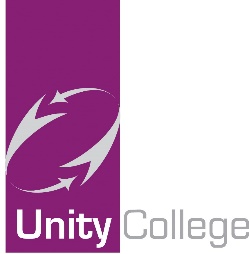 Student Behaviour Pledge in Response to COVID-19In order to minimise the risk of catching or spreading Covid-19, students will be expected to follow new rules and routines from Monday 22 June 2020 Behaviour ExpectationsI will ensure that I am social distancing, following the 2-metre rule, by not walking closely with other students/friends when coming to/from the college premises. I will make sure I am sticking to the distance markers and signs when in and around college.I will make sure that whilst I am in the building, I will continue to stick to social distancing rules.I understand that I will be placed in a “bubble” that will contain a maximum of 10 students to reduce social contact, I understand that I must remain within this bubble and not interact with students from other bubbles.When I am in my designated classroom, I understand that I must remain in the seat/desk that has been allocated to me.I agree not to move around the classroom and I will remain seated at all times.I agree to behave appropriately whilst in lessons and I will follow all instructions given to me by my teacher.I promise to use my own equipment and not share this with other students. I know that I must bring a drink and snack with me as there will be no catering facilities available in college at this time.I will wash my hands before entering each classroom, if I cannot wash my hands with soap and water I will use hand sanitiser when entering and leaving each classroom.When I go to the toilet I will wash my hands for a minimum of 20 seconds - the time it takes to sing ‘Happy Birthday’, using the NHS hand washing method.I will make sure that if I cough or sneeze, I will do this into my elbow or use a tissue and then bin it and wash my hands and avoid touching my face – “Catch it, Bin it, Kill it”I will make sure that I will tell an adult if I feel unwell. I understand that the college must be notified immediately if I or any member of my family is ill or exhibiting COVID-19 symptoms.I understand that if I am unable to comply with these behaviour expectations, and I behave in a way which puts the safety of others (and/or myself) at risk, this will be taken seriously and dealt with following the college’s Behaviour Policy.Student’s Name:  	……………………………..…………………………………………………… (please print)Signed: 			……………………………..……………………………………………………Date :			…………………………….………………………………………………………